Skýrsla stjórnar foreldrafélags Álfasteins 2020-2021Stjórn foreldrafélagsins skipa: Margrét Sverrisdóttir formaður, Sigurbjörg Línberg Auðbjörnsdóttir gjaldkeri, Sandra Rós Ólafsdóttir ritari, Sunna María Jónasdóttir, Karen Hrönn Eyvindsdóttir.Aðalfundur haldinn 12/10/21 í íþróttasal ÁlfasteinsVegna aðstæðna 2020 voru heldur meiri tekjur inni í sjóðnum hjá foreldrafélaginu en vanalega.Foreldrafélagið tók þátt í kostnaði að fá Leikhópinn Lottu og voru jólagjafirnar veglegri. Einnig sáu Álfavinir um að fá jólasvein á jólaballið.Vegna COVID hafa uppákomur og fundir verið með minna móti. Óskað er eftir nýjum meðlimum í foreldrafélagið, endilega ef þið hafið áhuga að hafa samband við okkur eða Hugrúnu leikskólastjóra.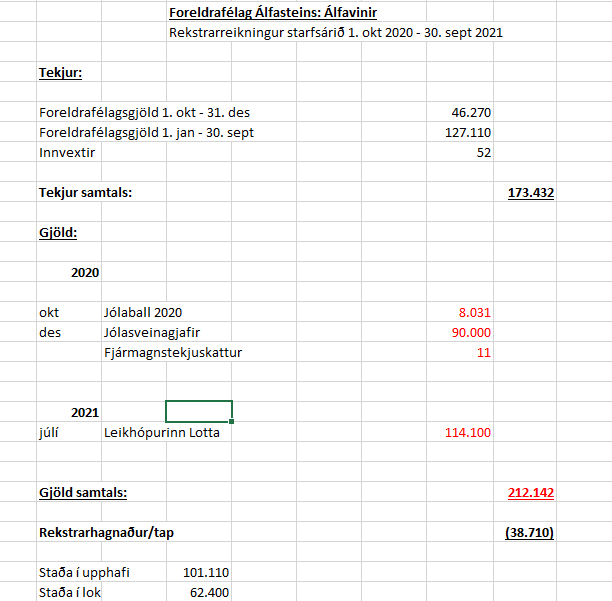 